Онлайн - семинар «Развитие образовательного потенциала школы через совершенствование информационно-методической среды»19 мая 2020 годаВедущий семинара: Зайцева Н.В., старший методист центра образовательного  менеджмента ГАУ ДПО ЯО «Институт развития образования» Участники семинара: директор школы Белькова Т.Р., педагогический коллектив МОУ средней школы № 89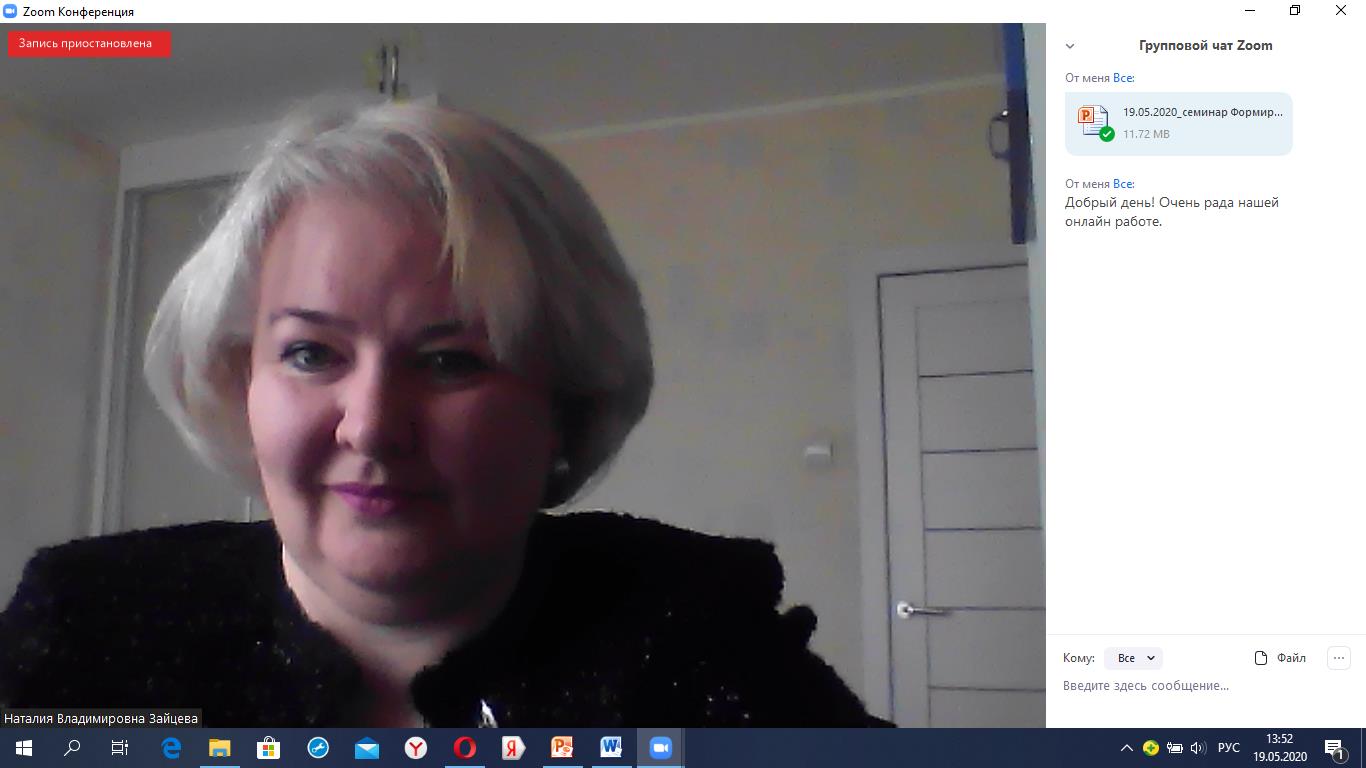 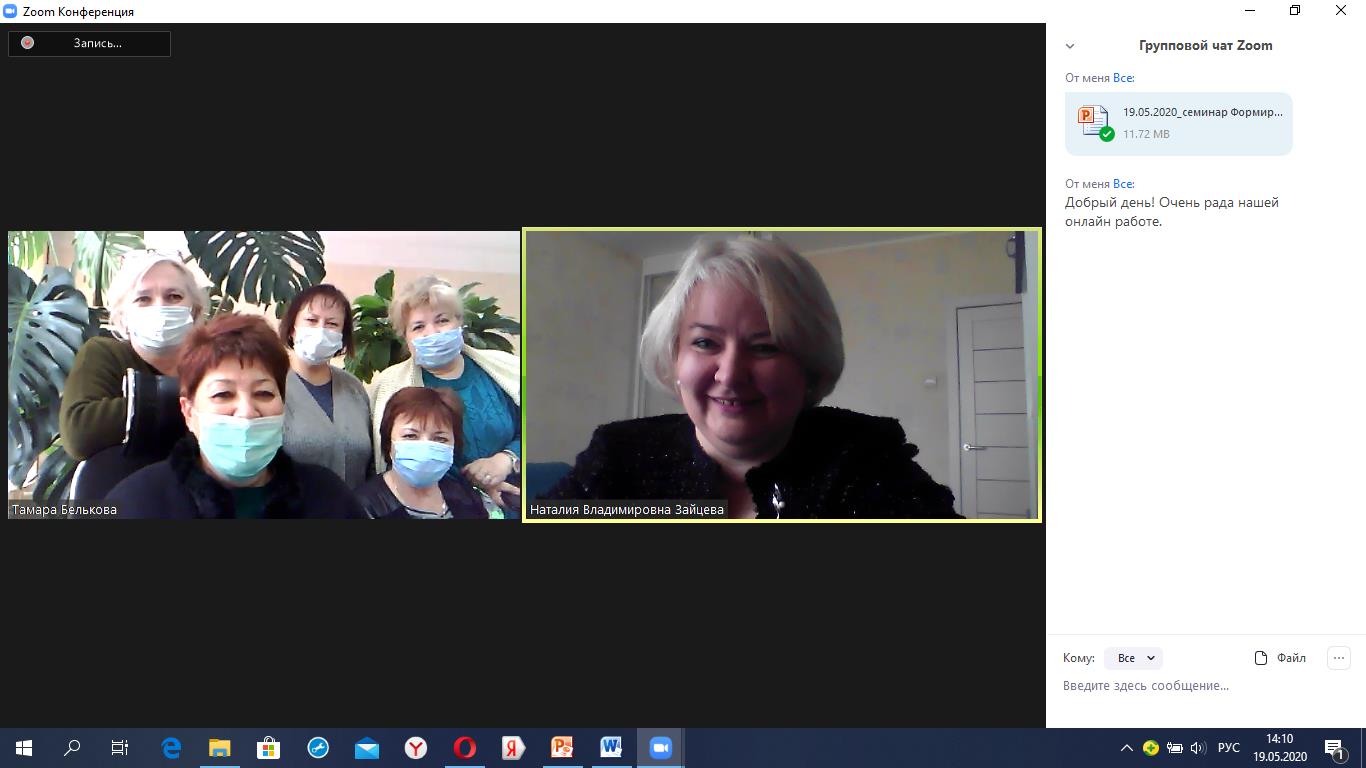 